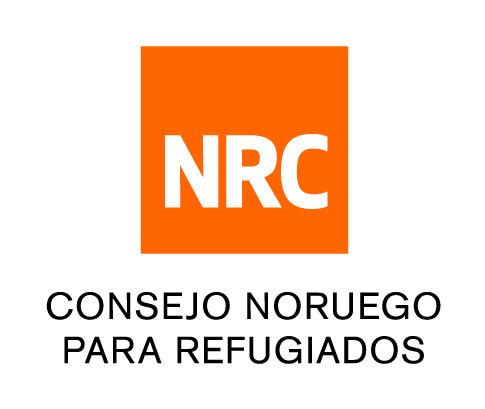  Ubicación………………… Panamá Tipo de contrato: ……......... Servicios profesionales de consultoría  ANTECEDENTESEl Consejo Noruego para Refugiados (NRC por sus siglas en inglés) es una organización humanitaria internacional, fundada en 1946, es la única organización noruega especializada en trabajo internacional con población refugiada y población desplazada.NRC inicio labores en Panamá en el año 2011 realizando actividades orientadas a promover y proteger los derechos de la población desplazada y refugiada, independientemente de su edad, genero, condición social, étnica, religiosa o nacionalidad. OBJETIVO DE LA CONSULTORÍAEl propósito de la Consultoría de Cash – Efectivo es apoyar las acciones de implementación de los proyectos para la asistencia en la línea de CBI. Así mismo, apoyará los procesos de identificación de personas vulnerables que cumplan con los requisitos para recibir la asistencia, hará el proceso de caracterización según los criterios de vulnerabilidad establecidos por NRC y finalmente ejecutará las actividades y el monitoreo de las acciones de asistencia humanitaria previstas en los proyectos en materia de transferencias monetarias y protección. De igual forma, estará a cargo de recolectar la información requerida por el donante y enviará los informes de actividad requeridos. El consultor de Cash asegurará la calidad de la ejecución de las actividades relacionados con transferencias monetarias en terreno. De esta forma se garantiza la calidad de la ejecución y el acompañamiento al equipo de NRC para mejoramiento de los soportes documentales y las fuentes de verificación.  ALCANCES DE LA CONSULTORÍAEn estrecha coordinación con el Coordinador de Oficina Panamá y la Coordinadora de Soporte deberá llevar a cabo las actividades para el logro de las siguientes funciones y productos: FUNCIONESGarantiza la ejecución de las actividades a su cargo y en su zona de intervención según los parámetros de calidad establecidos en los proyectos.Elaborar informes que estén asociadas con las entregas de CBI.Apoyar en la base de datos interna para la elaboración de los informes trimestrales y anuales de los proyectos.Acompañar la implementación y ejecución de proyectos que estén asociados con la entrega de efectivo. Alimentar el informe narrativo de los proyectos con la elaboración de reportes mensuales que contengan datos sobre las personas beneficiadas por sexo y edad. Apoyar en la planificación y puesta en marcha de las actividades en tiempo y calidad (de acuerdo con el procedimiento y los lineamientos en materia de entregas en efectivo establecidos por NRC.Identificación de los posibles beneficiarios.Socialización de los objetivos del proyecto y sus parámetros con los posibles beneficiariosAplicación herramientas de priorización y caracterización. Diligenciamiento de bases de datos.Sistematizar las fuentes de verificación de las entregas de CBI.Apoyo con el equipo de NRC Panamá para jornadas comunitarias asociadas a las entregas de cash Apoyo con el equipo de NRC Panamá, para encuentros, actividades, talleres y capacitaciones con beneficiarios a nivel comunitario o en oficina, asociados a la entrega de cash.  PRODUCTOSInscripción de las familias beneficiadas. Registro de familias seleccionadas.Verificación de registro de familias.Apoyar en la entrega de cash a las familias seleccionadas con base en el cronograma establecido.Entrega de listados de asistencia y actas de entrega de efectivoSeguimiento a las entregas de Cash, asegurar la utilización e implementación de herramientas de medición para evaluar el éxito de las actividades descritas en el proyecto. Reporte en las bases de datos de las familias participantes.Ejecutar el plan de trabajo (evaluación de necesidades, registro, verificación, distribución y monitoreo de las actividades de transferencia monetaria) según los lineamientos establecidos por el Team Leader ICLA o la Coordinación de Oficina.Facilitar la información para el adecuado flujo de información requerida por el Team Leader ICLA y Coordinación de Oficina.Informa de manera regular los avances en los proyectos, dificultades, lecciones aprendidas al Team Leader ICLA y al Coordinador de OficinaCualquier otra actividad asignada directamente por Coordinación ICLA.    PERFIL DEL CONTRATISTA Profesional graduado en Economía, Informática, Administración de Empresas, Negocios Internacionales o Ingeniera Industrial, Psicología, Trabajo Social, Nutricionista y afines.Acreditar la experiencia de trabajo con Organizaciones Internacionales y Agencias de Cooperación Internacional. Conocimiento sobre la gestión de proyectos, consolidación de información, fuentes de verificación, informes relacionados con la entrega en efectivo o CBI Conocimiento y experiencia comprobada sobre la elaboración de escritos, informes y actividades asociadas a la consultoría.   COMPETENCIAS Y HABILIDADES ESPECIALES: Sensibilidad y respeto a la población vulnerable y las problemáticas sociales.Español (verbal y escrito)Organización, responsabilidad, liderazgo y trabajo en equipo.Propositivo y Creativo.Respetuoso, dispuesto a la concertación y al diálogo.Facilidad para la comunicación oral y escrita.Buen manejo de herramientas de Microsoft Office (Word, Excel).Actitud positiva y capacidad para resolver situaciones conflictivas.Presentar su aplicación al correo electrónico pa.logistics@nrc.no antes del 29 de enero de 2023 a las 6:00 pm hora panameña con el Asunto: 8100084_Consultor de Cash PanamáAnexo No. 1TÉRMINOS DE REFERENCIACONSULTOR DE CASH PANAMÁ